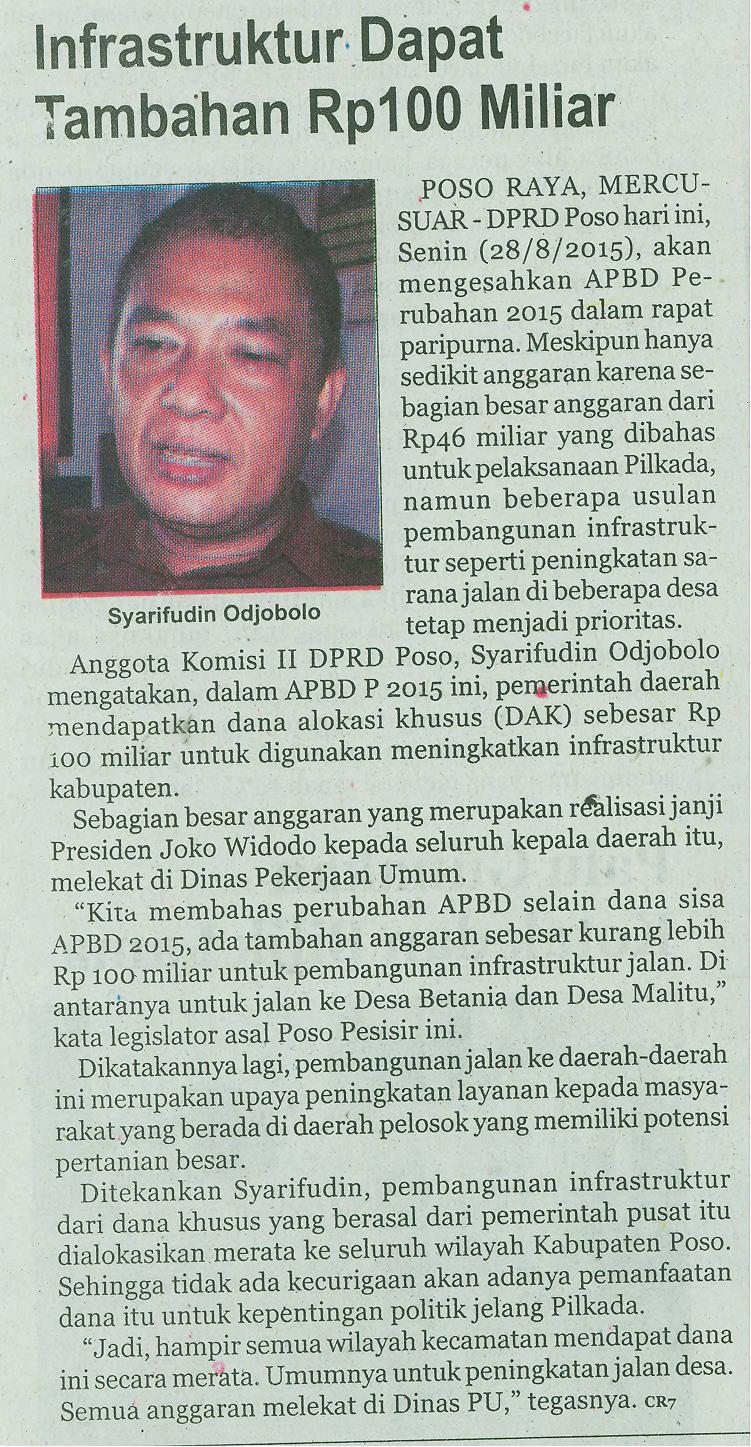 Harian    :Radar SultengKasubaudSulteng IIHari, tanggal:Senin,28 September 2015KasubaudSulteng IIKeterangan:Infrastruktur Dapat Tambahan Rp100 MiliarKasubaudSulteng IIEntitas:PosoKasubaudSulteng II